PTSA Announcements 12/7/18Student Council and Disco Clubs Spirit Night at Chick-fil-AWed, Dec 125:00-8:00pm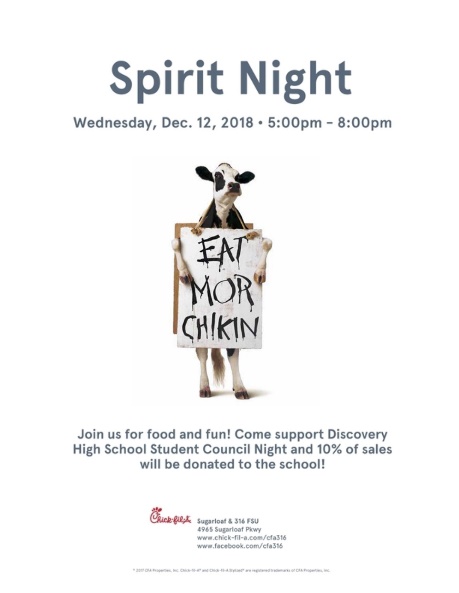 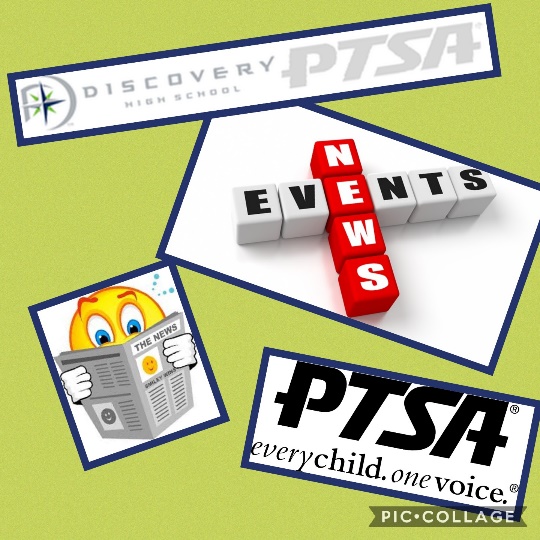 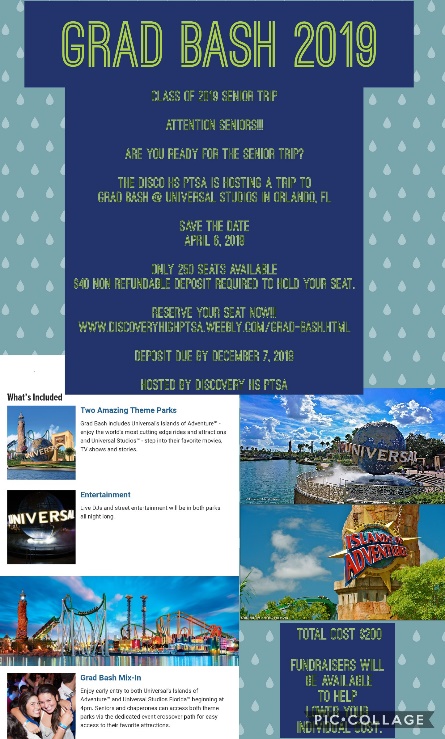 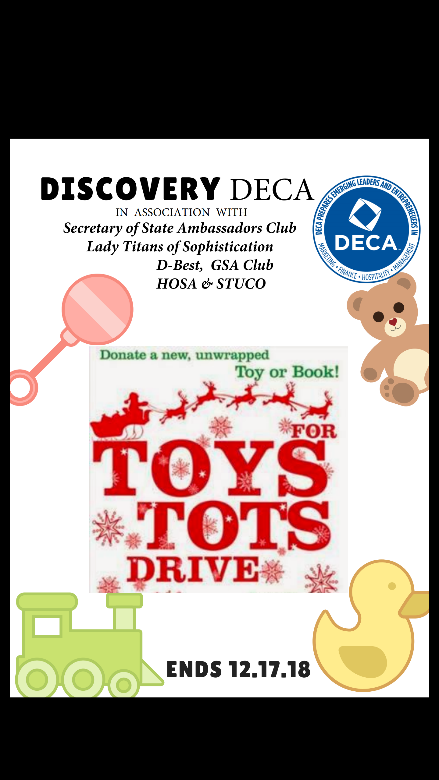 